Контрольные вопросы (9;12)Покажите, что в изобарном процессе изменения состояния рабочего тела подведенная теплота равна изменению его энтальпии. Докажите, что в обратимом цикле Карно работа идеального газа в процессе адиабатного сжатия равна работе расширения по абсолютной величине. Задачи (2; 10)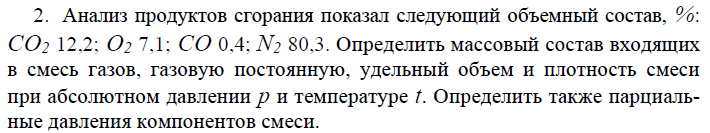 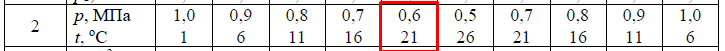 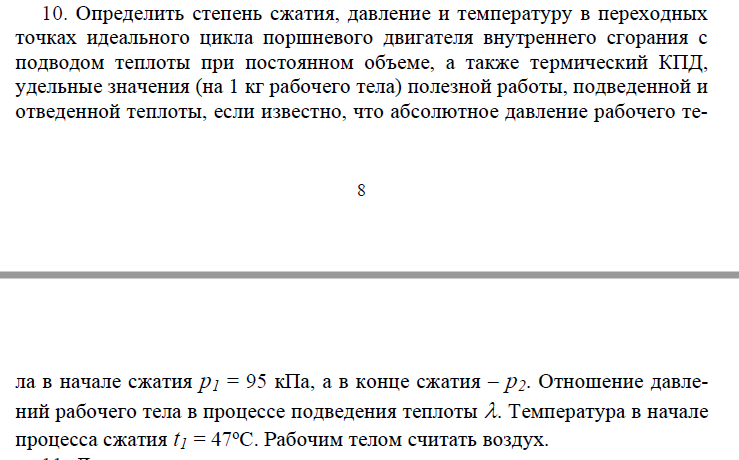 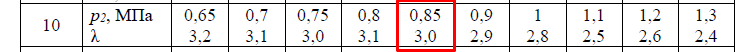 Контрольные вопросы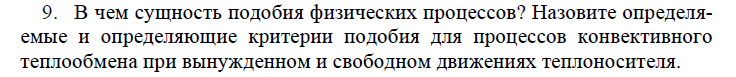 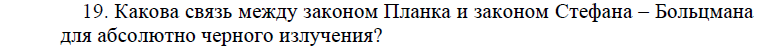 Задачи (2; 12)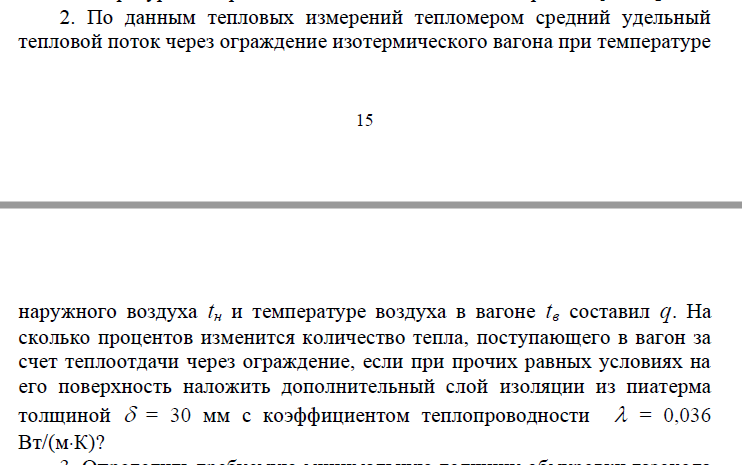 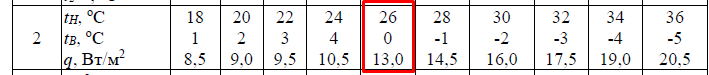 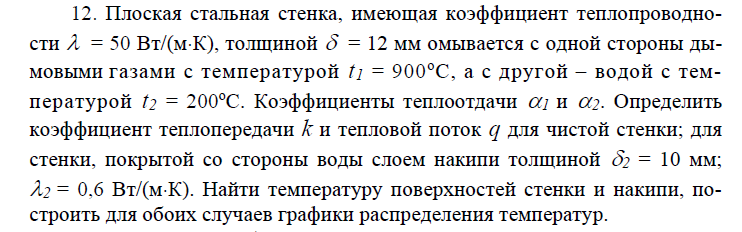 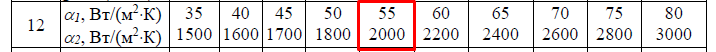 